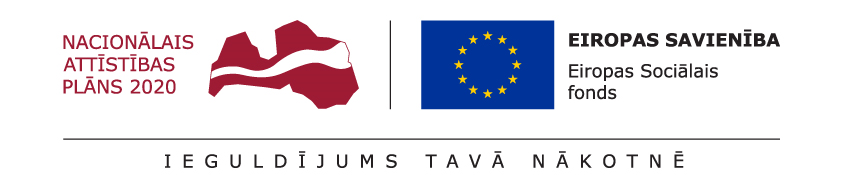 TIRGUS IZPĒTE“Laivu noma”, identifikācijas numurs BNP/TI/2023/71Projekta “Pasākumi Rundāles vietējās sabiedrības veselības veicināšanai un slimību profilaksei” Nr. 9.2.4.2/16/I/060 ietvaros.Pasūtītājs2. Iepirkuma priekšmets - laivu noma saskaņā ar Tehnisko specifikāciju (1.pielikums).3. Identifikācijas numurs: BNP/TI/2023/71.Kontaktpersonas:Par tirgus izpētes noteikumiem: Bauskas novada pašvaldības iestādes “Bauskas novada administrācija” Iepirkumu nodaļas iepirkumu speciāliste Inese Bramane, tālr. +371 63963971, e-pasts: inese.bramane@bauskasnovads.lv.Par tehnisko specifikāciju: Bauskas novada pašvaldības iestādes “Bauskas novada administrācija” Sporta un veselības nodaļas projektu vadītāja Ilze Puķāne, tālr. +371 25622180, e-pasts: ilze.pukane@bauskasnovads.lv.5. Piedāvājumu iesniegšanas vieta, datums un laiks:	Pretendents savu piedāvājumu iesniedz līdz 2023.gada 30.jūnija plkst. 13:00, nosūtot elektroniski uz e-pasta adresi: inese.bramane@bauskasnovads.lv. Līguma nosacījumi:Līgums tiek īstenots projekta “Pasākumi Rundāles vietējās sabiedrības veselības veicināšanai un slimību profilaksei” Nr. 9.2.4.2/16/I/060 ietvaros.Līguma izpildes laiks: no līguma noslēgšanas līdz 2023. gada 30. septembrim.Pakalpojuma norises vieta: Bauskas novada teritorijā esošās upes, izvērtējot upes atbilstību laivošanai. Ainavisks laivošanas maršruts, atbilstoši pakalpojuma sniedzēja piedāvājumam; ne vairāk kā 80 km rādiusā no Pilsrundāles. Apmaksa: līgums ar pēcapmaksu, garantēta samaksa pēc līguma izpildes pieņemšanas - nodošanas akta parakstīšanas un rēķina saņemšanas (saskaņā ar noslēgto līgumu).Ja pretendenta piedāvātā cena pārsniedz pasūtītāja finanšu iespējas, Pasūtītājam ir tiesības samazināt plānoto pakalpojuma apjomu (laivu skaitu).Prasības pretendentam:Savus piedāvājumus var iesniegt jebkura fiziska vai juridiska persona, kura atsaukusies uz Pasūtītāja aicinājumu piedalīties tirgus izpētē un kura spēj sniegt paredzēto pakalpojumu. Ja piedāvājumu iesniedz fiziska persona, līguma slēgšanas tiesību piešķiršanas gadījumā līdz līguma noslēgšanai tai jāreģistrējas normatīvo aktu noteiktajā kārtībā.Iesniedzamie dokumentiPieteikums dalībai tirgus izpētē, atbilstoši 2.pielikumam.Finanšu piedāvājums, atbilstoši 3.pielikumam.Piedāvājuma izvēles kritērijsPiedāvājums ar zemāko cenu, kas pilnībā atbilst tirgus izpētes noteikumiem.1.pielikumsTEHNISKĀ SPECIFIKĀCIJA “Laivu noma”, identifikācijas numurs BNP/TI/2023/71Vispārīgie pakalpojuma sniegšanas noteikumi:Pasūtītāja atbildīgā persona: Bauskas novada pašvaldības iestādes „Bauskas novada administrācija” Sporta un veselības nodaļas projektu vadītāja Ilze Puķāne, tālr. +371 25622180, e-pasts: ilze.pukane@bauskasnovads.lv.Pakalpojums tiek sniegts projekta “Pasākumi Rundāles vietējās sabiedrības veselības veicināšanai un slimību profilaksei” Nr. 9.2.4.2/16/I/060 ietvaros.Pakalpojuma sniegšanas laiks: no līguma noslēgšanas līdz 2023.gada 30.septembrim, kad visām saistībām jābūt izpildītām. Pakalpojuma norises vieta: Bauskas novada teritorijā esošās upes, izvērtējot upes atbilstību laivošanai. Ainavisks laivošanas maršruts, atbilstoši pakalpojuma sniedzēja piedāvājumam; ne vairāk kā 80 km rādiusā no Pilsrundāles. Pasūtītājs nodrošina dalībnieku pieteikšanos. Dalībnieku nokļūšanai uz / no  pasākuma norises vietu tiks organizēts Rundāles apvienības pārvaldes transports.Darba uzdevums:Nodrošināt 10 (desmit) kanoe tipa divvietīgu līdz trīsvietīgu laivu nomu 2,5 - 5 stundu laivošanas maršrutam.Pakalpojuma sniedzējs pakalpojuma izpildei nodrošina atbilstošo inventāru - kanoe laivas, airus, drošības vestes, kā arī instruē pasākuma dalībniekus par drošību uz ūdens (par drošības instruēšanu dalībnieki parakstās instrukcijas lapās). Par konkrētu pasākuma laiku un maršrutu pakalpojuma sniedzējs vienojas ar pasūtītāju.Pakalpojuma sniedzējs nodrošina visa nepieciešamā inventāra nogādi uz / no pasākuma vietu. Pakalpojuma sniedzējs veic dalībnieku reģistrāciju, aizpildot Pasūtītāja sagatavotās reģistrācijas lapas.2.pielikumsPIETEIKUMS DALĪBAI TIRGUS IZPĒTĒ  “Laivu noma”,identifikācijas numurs BNP/TI/2023/71Ar šo apliecinu savu dalību tirgus izpētē un apstiprinu, ka esmu iepazinies ar tās noteikumiem un Tehnisko specifikāciju, un piekrītu visiem tajā minētajiem nosacījumiem, tie ir skaidri un saprotami, iebildumu un pretenziju pret tiem nav.Ar šo apliecinu, ka visa sniegtā informācija ir patiesa.3.pielikumsFinanšu piedāvājums “Laivu noma”identifikācijas numurs BNP/TI/2023/71Pretendents ______________________________________ Reģ. Nr. / pers. kods _________________________________________Iepazinies ar tirgus izpētes “Laivu noma”, identifikācijas Nr. BNP/TI/2023/71 noteikumiem, piedāvāju veikt Noteikumos un tehniskajā specifikācijā paredzēto Pakalpojumu par šādu līgumcenu:*Norāda, ja pretendents ir PVN maksātājsApliecinu, ka piedāvātajā līgumsummā iekļautas visas izmaksas, kas saistītas ar tirgus izpētē noteiktā pakalpojuma un līguma saistību izpildi. Vienas laivas nomas cenā tiek iekļauta laivas, airu un drošības inventāra noma, kā arī transportēšanas un instruktāžas izmaksas.NosaukumsBauskas novada pašvaldībaJuridiskā adreseUzvaras iela 1, Bauska, Bauskas novads, LV-3901Reģistrācijas numurs90009116223NosaukumsAprakstsLaivu nomaPakalpojuma apraksts:Laivu noma vienam laivošanas pasākumam “Veselības dienas” ietvaros, plānotais laivotāju skaits +/- 20 personas, plānotais laivu skaits -10 laivas. Norises laiks:Pasākuma norise plānota 2023. gada jūlijā/ augustā, saskaņojot ar projekta vadītāju.Informācija par pretendentuInformācija par pretendentuInformācija par pretendentuPretendenta nosaukums:Pretendenta nosaukums:Reģistrācijas numurs:Reģistrācijas numurs:Juridiskā adrese:Juridiskā adrese:Norēķinu konts:Norēķinu konts:Bankas nosaukums:Bankas nosaukums:Pasta adrese:Pasta adrese:Tālrunis:Tālrunis:E-pasta adrese:E-pasta adrese:Vispārējā interneta adrese(ja attiecināms):Vispārējā interneta adrese(ja attiecināms):Līguma noslēgšanas iespēja(Lūdzu atzīmēt): Līguma noslēgšanas iespēja(Lūdzu atzīmēt): □ Papīra formātā□ Elektroniski ar drošu elektronisko parakstu Informācija par pretendenta kontaktpersonuInformācija par pretendenta kontaktpersonuInformācija par pretendenta kontaktpersonuVārds, uzvārds:Ieņemamais amats:Tālrunis:E-pasta adrese:Vārds, uzvārds:Amats:Paraksts:Datums:Pakalpojuma nosaukumsSkaits, gab.Cena par 1 (vienas) laivas nomu, EUR bez PVNCena kopā, EUR bez PVNPVN __ %, EUR*Kopā, EUR ar PVN*Laivu noma10Vārds, uzvārds:Amata nosaukums:Paraksts:Datums: